ISTITUTO COMPRENSIVO STATALE – “VALLE DEL FINO”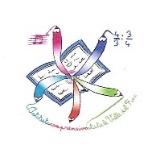 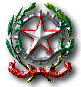 Scuola dell’Infanzia – Primaria – Secondaria di 1° gradoViale Umberto I° - 64034 C A S T I G L I O N E    M. R. - (TE)email certificata: teic81600c@pec.istruzione.it 	C.M. : TEIC81600C 0861.909031 -  email: teic81600c@istruzione.it	   C.F. 92024400670   C.U. IPA : UFMM9LAllegato 4								Al Dirigente Scolastico								Istituto Comprensivo “Valle del Fino”								Castiglione M.R. (TE)LIBERATORIA PER LA PUBBLICAZIONE DEI MATERIALI PRODOTTI SUL SITO DELL’ISTITUTO COMPRENSIVO “VALLE DEL FINO” DI CASTIGLIONE M.R. (TE)Il/La sottoscritto/a ________________________________________________________________ nato/a a _____________________________________________________ il __________________ residente a _______________________________ in via/piazza ____________________ n. ______in qualità di Docente di ________DICHIARAdi avere realizzato il materiale allegato alla presente o comunque di esserne il legittimo proprietario;di avere chiesto e ricevuto dichiarazione liberatoria dalle persone che appaiono visivamente nel materiale;che nel materiale non sono presenti minori di 18 anni;di autorizzare la redazione del sito alla pubblicazione del materiale nelle forme che la stessa riterrà più idonee allo spazio da utilizzare;di essere consapevole dell'uso che la redazione potrebbe fare del materiale;di essere consapevole che la redazione potrà utilizzare o meno a proprio insindacabile giudizio il materiale pervenuto senza la corresponsione di alcun compenso o rimborso spese per esso.Il sottoscritto riconosce che tutte le informazioni, i dati, le fotografie, le immagini allegate rientrano nella sola ed esclusiva responsabilità delle persone dalle quali tali contenuti provengono. A tale proposito dichiara e garantisce di tenere indenne e manlevare la redazione del sito internet nonché i soggetti ad essa collegati o da essa controllati, i suoi rappresentanti, dipendenti nonché qualsivoglia suo partner da qualsiasi obbligo risarcitorio, incluse le ragionevoli spese legali, che possono derivare dai contenuti trasmessi o inviati dal sottoscritto, da una violazione delle norme che ne regolamentano l'uso e da una violazione dei diritti di terzi.Il sottoscrittoDICHIARA inoltre di non avere nulla a pretendere, a nessun titolo e per qualsiasi ragione, a fronte dell'utilizzo dell'immagine del sottoscritto. Inoltre, con la presente, il sottoscritto vieta l'uso delle immagini a scopo commerciale, nonché qualsiasi uso in contesti che pregiudichino la dignità personale ed il decoro dei soggetti fotografati o ripresi. La posa e l'utilizzo delle immagini sono da considerarsi effettuate in forma gratuita.La presente liberatoria si intende valevole, salvo successiva esplicita richiesta da parte del firmatario, per l'intero periodo corrispondente al ciclo formativo in corso all'atto della compilazione.Luogo e data _______________________								Firma ____________________________